Flinty Fell - Upper Key Stage 2 Alston Moor Federation 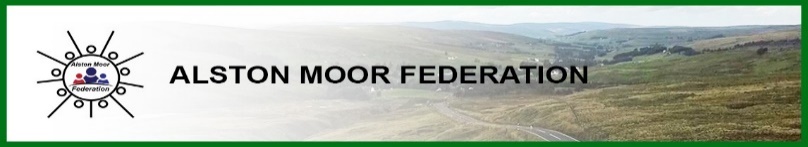 

Curriculum
Our curriculum is based on the 2014 National Curriculum in England and has been structured to enable pupils to develop in a progressive and meaningful way throughout their time in upper key stage 2. We ensure that the curriculum is broad, balanced and inclusive and meets the needs of all pupils in our school.

Teaching and learning
Our teachers use a range of teaching approaches to help pupils develop a wide range of knowledge, skills, and understanding. These include:
- Direct instruction
- Collaborative learning
- Questioning and discussion
- Independent and group work
- Differentiated tasks and activities

Assessment
We use assessment to inform our teaching and to enable pupils to monitor and improve their own learning. We assess learning against the relevant programme of study for each subject and provide regular feedback to pupils, parents and carers.

Subject areas
English: 
We adopt a progressive approach to teaching reading, writing, and spoken language. Pupils are encouraged to read widely and often. Writing is taught through a range of genres including stories, poems, and non-fiction texts. Pupils also develop their understanding and use of grammar, spelling and punctuation.
Mathematics:
Pupils are taught to use mathematical methods and concepts in a range of practical and real-life contexts. This includes calculation, measure, geometry, and handling data.
Science:
Our science curriculum provides students with a range of opportunities to develop practical scientific skills, knowledge, and understanding of scientific concepts, principles, and theories.

Computing:
Our computing curriculum ensures that pupils have a wide range of computing skills and knowledge, including coding, computational thinking, and understanding how digital devices work.
Humanities:
Pupils develop their knowledge and understanding of history, geography and religious education through thematic topics which build on prior learning, and offer opportunities for cross-curricular links.

Modern Foreign Languages (MFL):
Pupils learn French in Years 5 and 6, following a structured programme of study.

Arts:
Our arts curriculum provides plentiful opportunities for pupils to experience and develop skills in dance, art, music and drama.

Our Upper Key Stage 2 programme provides high-quality education and supports children's development to become well-rounded individuals who are ready to take on their next steps in education and beyond. We provide a challenging and engaging curriculum that puts pupils at the centre of their learning, enables them to become independent thinkers, and provides them with the skills, knowledge, and confidence they need to succeed.

Our outstanding practice in Upper Key Stage 2 consists of several key elements:

1) Curriculum design: Our curriculum is designed to meet the needs of all our pupils. We promote active and collaborative learning, and our lessons are well-structured, with clear objectives. We emphasize the development of key skills of literacy, numeracy, and science, in addition to a wide range of subjects that promote cultural, social, technological and artistic skills and knowledge.

2) Assessment and feedback: We provide regular feedback to pupils on their progress, with clear and achievable targets for pupils to work on to improve. Our teachers use formative assessment to guide instruction, feedback and to detect potential barriers to learning. We also offer consistent and ongoing support interventions for those identified as requiring additional support to reach their full potential.

3) Resources and facilities: We provide a range of resources to support learning, including books, specialist equipment, hardware and software. Additionally, we provide a range of extra-curricular activities, such as sports, music, art, and drama to enrich the learning experience for all of our pupils.

4) Relationships and ethos: Our school creates a positive environment where pupils and adults feel safe, respected, and valued. We work in partnership with parents/carers to support every pupil's needs in and outside school. Additionally, we foster strong links with the local community to provide pupils with opportunities to enhance their learning and develop their social, cultural and emotional awareness.

Our approach and implementation have a positive impact on our pupils, with high levels of progress, achievement, and attainment. Pupils' confidence and self-esteem are developed, and they can articulate what they are learning and the impact it is having on them. We enhance pupils' life skills, promoting their wider awareness, tolerance and understanding of the world around them. We have successfully met the regulatory requirements and standards for Ofsted inspection and have demonstrated that our pupils are well equipped to face challenges beyond their primary education.